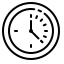 Vos médicaments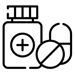 A quoi ça sert ? 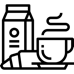 Petit-déjeuner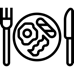 Déjeuner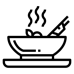 Diner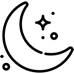 CoucherCommentaires